Проект повестки днязаседания № 13 Совета депутатовмуниципального округа ЧеремушкиДата проведения: 07.12.2015Время: 08:30Место проведения: Администрация МО Черемушки, ул.Новочеремушкинская, д. 57Об утверждении повестки дня 07.12.2015 (до 10 мин.)№Вопрос, внесенный на заседание Совета депутатовПроект внесенВремя обсуждения вопроса1О поощрении депутатов СД МО Черемушки за IV квартал 2015 года.Бюджетная комиссия10 минут2О заключении Соглашения с Контрольно-счетной палатой Москвы о передаче Контрольно-счетной палате Москвы полномочий по осуществлению внешнего муниципального финансового контроля в муниципальном округе ЧеремушкиБюджетная комиссия 5 минут3О результатах мониторинга работы ярмарок выходного дня.Комиссия по мониторингу ЯВД10 минут4О согласовании проекта перечня ярмарок выходного дня на 2016 годУправа р-на Черемушки5 минут5Депутатский запрос о законности установки запрещающего знака остановки по адресу: Москва, ул. Новочеремушкинская, д. 50КПР10 минут6Депутатский запрос по жалобе жителей Коломиец М.Д. и Лапина Д.В.КПР10 минут7Об установке ограждающего устройства по адресу: ул. Новочеремушкинская, д. 60, корп. 1КПР10 минут8Об изменении схемы размещения нестационарных торговых объектов (НТО) со специализацией «Печать» в части увеличения площадиКПР10 минут9О представлении лицами, замещающими муниципальные должности на постоянной основе, сведений о доходах, расходах, об имуществе и обязательствах имущественного характераДокладчик- Глава МО Черемушки Минаева Е.В.5 минут10Об утверждении Порядка проведения антикоррупционной экспертизы нормативных правовых актов и проектов нормативных правовых актов органов местного самоуправления муниципального округа ЧеремушкиДокладчик- Глава МО Черемушки Минаева Е.В.5 минут11Об утверждении Положения о комиссии администрации муниципального округа Черемушки поведению муниципальных служащих и урегулированию конфликтов интересовДокладчик- Глава МО Черемушки Минаева Е.В.5 минут12О порядке размещения сведений о доходах, расходах, об имуществе и обязательствах имущественного характера лиц, замещающих муниципальные должности на постоянной основе, и членов их семей на официальном сайте в сети Интернет по адресу: «http://www.mcherem.ru/» администрации муниципального округа Черемушки и предоставления этих сведений общероссийским средствам массовой информации для опубликованияДокладчик- Глава МО Черемушки Минаева Е.В.5 минут13О проведении дополнительных мероприятий по социально-экономическому развитию района Черемушки на 2016 годУправа р-на Черемушки10 минут14О согласовании адресного перечня на выполнение работ в 2016 году по программе благоустройства за счет средств стимулирования управУправа р-на Черемушки10 минут15Разное:Об исполнении решенийРассмотрение предложения по организации платных городских парковок.О плане организации и проведения местных праздничных и иных зрелищных мероприятий муниципального округа Черемушки на 2016 год Обращение жителей по адресу: ул. Профсоюзная, д. 53О направлении в префектуру ЮЗАО предложений СД по включению в план мероприятий по развитию наружного освещения на 2016 год Утверждение графика приема депутатов на 2016 годИнформация от главы МО Черемушки.15 минут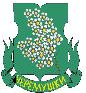 